Minutes of the Meeting of the Planning, Highways and Environment Committee of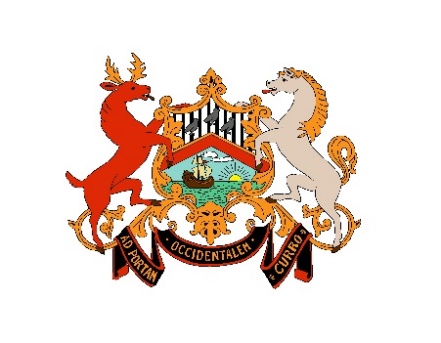 Westgate-On Sea Town Councilon 23rd January 2017 at 6.30pmHeld atTown Hall Buildings, 31 St Mildred’s Road, Westgate-On-Sea, Kent CT8 8RESigned…………………………………		Date…………………………PresentCllr Morrish (Chairman); Cllr King, Cllr Rickett; Cllr ScottAlso in attendanceMiss Julie Pilbeam (Town Clerk), 9 members of the public569To receive apologies for absenceApologies were received from Cllr Cornford and Cllr Rolfe with reasons for absence.  It was RESOLVED that apologies be accepted. Claire Wheeler also gave her apologies.570Declarations of InterestThere were none571MinutesIt was RESOLVED that the minutes of the meeting of 19th November be signed and approved as a true record of the meeting.One minor amendment CAG should read CAAG572Chairman’s AnnouncementsThere were none.573Public Participation SessionThere were no public questions.574Planning Decisions by Thanet District CouncilThere were none.575Planning Applications for consultationF/TH/16/1706 1 Westleigh Road, Westgate-on-Sea, CT* 8PSErection of 1No two storey dwelling following demolition of existing garageIt was RESOLVED to note no comment.F/TH/17/0012 200 Linksfield Road, Westgate-on-Sea CT8 8HLErection of two storey side extension together with single storey rear extensionIt was RESOLVED to OBJECT to the double storey extension due to the impact on the amenities of the neighbouring properties.  It was suggested that a single storey extension would be more favourable.F/TH/17/00031 17 Norman Road, Westgate-on-Sea CT8 8RRInstallation of roof lantern to rear extensionIt was noted that the Thanet notification is incorrect and this property does not fall within Westgate-on-Sea boundary.576Neighbourhood PlanUpdate on arrangements for public meetingCllr Morrish reported that the grant is now available and must be spent before 31st March 2017.  After much discussion it was RESOLVED to book the launch for Saturday 4th March to see if Sir Roger Gale and Angela attend and for the availability of the Pavilion.  If this is not available the 18th February will be reverted to.Cllr Rickett reported that had obtained quotes on flyers and delivery.  The Clerk reminded the Committee of the requirements of the Financial Regulations and procurement procedures..Update from Cllr Scott on meetings held on 7th January and 18th January 2017There was nothing further added.NHP Working Group577Thanet District Council Local PlanTo discuss initial response from Westgate-on-Sea Town CouncilMr Orton recommended that WoSTC join with the other parish and town councils in the district and ask TDC formally to set up a ‘question time’ session and to invite local groups such as CCGs to illustrate the impact of the additional homes on the infrastructure.  It was suggested that Greg Clarke be invited to discuss the new governmental industrial strategy, where will the jobs for the influx of people come from.It was noted that Cllr King will substitute Cllr Hannah Scott at the forthcoming Kent Association of Local Councils Area Committee.The Neighbourhood Plan Forum will discuss further correspondence required.578Progress and information – updates were noted on:-Beach showers at West BayNo further repairs carried out.Toilets and Repairs to shelter above West Bay CaféNo further repairs carried out.Kingdom SecurityStill no response from the companyWest Bay ice cream kioskFire Hydrant initiativeCllr King volunteered to attend Margate Fire Station on 2nd February 2017.Westgate Station Cleansing and provision of telephone boxesIt was agreed for the Clerk to investigate.Provision and siting of new litter binsIt was agreed for the Clerk to investigate.Street cleansing – It was noted that the report would be submitted to Full CouncilAssets of Community ValueCllr Rickett to provide applications to the town clerk for submissionLymington Road Recreation GroundCllr King reminded the Clerk about the Community Green and it was confirmed that this will be applied for as a separate agenda item.ClerkClerkCllr RickettClerk579Questions from CouncillorsMr Orton advised that John Walker the chair of Ramsgate Society is organising on 28th Feb in Maidstone a meeting to discuss effects of the combined authority and how it affects town and parishes.580Next Meeting The next meeting is Monday 20th February 2017581Meeting Closed at 20.17pm